Pomůcky: počítač, rozhraní LabQuest, detektor zářeníPřípravná část:1) Co je to radioaktivita:2) Při záření α vyletuje z jádra částice:Doplň rovnici: 3)  Při záření β- vyletuje z jádra částice:Jak částice vznikla:Doplň rovnici: 4) Při záření γ vyletuje z jádra:5) Z čeho pochází přirozené záření zemského pozadí.Praktická část:Návod:K počítači připojíme rozhraní LabQues a detektor záření. Spustíme program Logger Lite.Nastavíme Experiment/Sběr dat parametry: doba trvání 600 s, 10 s/vzorekDetektor umístíme mimo dosah radioaktivních vzorků. Spustíme měření. Po ukončení překopírujeme graf do protokolu a data do programu Excel.V Excelu sestavíme tabulku četností impulsů, sloupcový graf četností (histogram). Tabulku četností a histogram překopírujeme do protokolu. Protokol:Graf: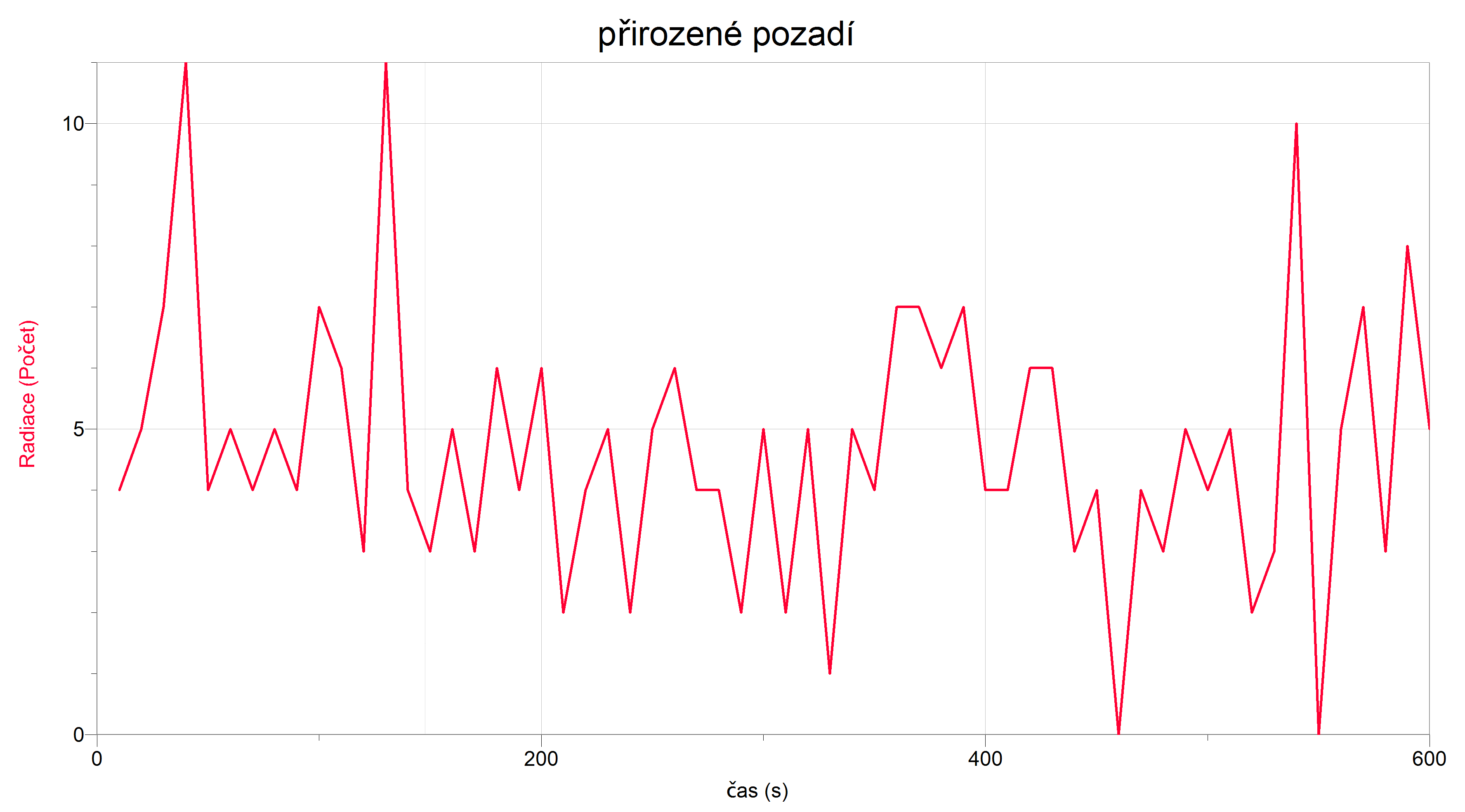  Tabulka četností:Histogram:Školní rok:Měření intenzity záření zemského pozadíTřída:Datum:Jméno a příjmení:                                                                 Protokol č.Spolupracoval:Spolupracoval:počet impulsů012345678910četnost2157151376101